OverviewDo an inventory of the kitDisconnect negative from batteryDisassemble interiorVideo - https://youtu.be/WhyE355AmzcVideo - https://youtu.be/KAxu0IJCOEQRemove door panelsRemove passenger door sillsRemove small rear seatRemove passenger seatRemove center consoleRemove dash speaker coversTilt large rear seat forwardRemove rubber mat behind rear seatRemove stock equipmentRemove stock ampRemove all the stock door speakersRemove dash speakersRun the power cableVideo - https://youtu.be/4IPB-SsbEsEAssemble and install the ANL fuse holderVideo - https://www.youtube.com/watch?v=apkzD7y4V4gDo not connect the power yetBegin to assemble the amplifiers and the amp rackVideo - https://youtu.be/s2pO0fVQ0QIVideo - https://youtu.be/5RnG-amV5l4 Stop before plugging in the output (black) on the ampsTune the ampsVideo - https://youtu.be/cSkYKWLHrwsConnect negative to batteryConnect the amp powerFollow the videoFinish assembling the ampsVideo - https://youtu.be/5RnG-amV5l4Disconnect the negative from the batteryFollow the videoAssemble the subwoofer boxVideo - https://youtu.be/MSdbHx2eaSsVideo for wiring - https://www.youtube.com/watch?v=M9Wt4WAJUJMInstall the subwoofer boxVideos for placement and seat trim – https://www.youtube.com/watch?v=p06vOMV9mJEhttps://vimeo.com/216720471Bolt in large rear seatRoute power cable to amp areaInstall component speakersVideo - https://youtu.be/D7pGLymLBcgInstall all 4 doorsInstall bass control knobVideo - https://youtu.be/9S58Ll1x5RUTest the systemRoute and connect the bass control knob to the ampConnect the negative to batteryConnect the amp powerFinal routing and concealment of wires and cablesMake sure all wires and cables are securedReassemble interiorDisconnect negative from batteryInstall center consoleInstall from passenger seatInstall rear small seatInstall door panelsInstall door sillsInstall dash speaker coversTest the systemConnect the negative to the batteryTestDetails7.  Begin to assemble the amplifiers and the amp rackInstall the distribution block. Single end toward rear of truckInstall grommetsInstall the amps. Output side toward front of truckInstall the power wires from distribution block to each ampStrip ½” off the endsInsert wire so that no copper is showingTighten bolts, wiggle wire, tighten again ¼ turnInstall fusesRed 30 amp fuse for TXD3204Yellow 60 amp fuse for TXD1000Install ground wiresRoute 2 ground wires through front grommetStrip ½” off the endsInsert wire so that no copper is showingTighten bolts, wiggle wire, tighten again ¼ turnInstall distribution block coverTrim carpet to accommodate amp bracketConnect ground wires to truckLift carpet up to expose ground boltRemove ground boltSand paint from around ground boltAttach amp ground leads to ground bolt and reattach ground boltConnect power wire to distribution blockRun wire up through grommet near distribution blockStrip ½” off endInsert wire so that no copper is showingTighten bolt, wiggle wire, tighten again ¼ turnPut all carpet back in placePlug in wiring Plug in the 12 pin harness to stock plugPlug in the 10 pin harness to stock plugPlug in the subwoofer control knobPlug in blue connector with grey and white wires in the front input of TXD3204Plug in blue connector with purple and green wires in the rear input of TXD3204Plug in blue connector with purple wires in the input of TXD1000Connect blue remote wire to the sub woofer8. Tune the ampsMake sure that all the outputs to the amps are disconnectedConnect negative to batteryConnect the amp power to batterySet multi-meter to AC (V with the tilde)Cap one side of pigtailConnect multi-meter to pigtailTXD3204 (smaller amp for front and rear)Set front sensitivity to minimumSet front LPF/HPF to fullSet front frequency to minimumSet rear sensitivity to minimumSet rear LPF/HPF to fullSet rear frequency to minimumSet amp to 4 channelTXD1000 (larger amp for subwoofer)Connect bass control knob and set to maximumSet LPF to maximumSet boost to minimumSet subsonic to minimumSet sensitivity to minimumRadioStart truckTurn on radioSet radio volume to minimumInsert test tones cdSet treble, mid, and bass to middleSet front/rear, left/right fader to centerTXD3204frontPlug pigtail into front outputPlay track 1kHz – TXD3204 and set to repeatTurn radio volume to 50Turn front sensitivity up until multi-meter reads 17.5Play track 80Hz – CROSSOVER and set to repeatGo to https://tacotunes.com/toyota-tundra-crewmax-double-cab/2014-non-jbl-toyota-tundra-system-1-installation-instructions/ and enter the value on the multi-meter into the high pass filter calculatorSwitch front to HPFTurn front frequency up until multi-meter reads the crossover voltage valuerearPlug pigtail into rear outputPlay track 1kHz – TXD3204 and set to repeatTurn radio volume to 50Turn rear sensitivity up until multi-meter reads 16.5Play track 80Hz – CROSSOVER and set to repeatGo to https://tacotunes.com/toyota-tundra-crewmax-double-cab/2014-non-jbl-toyota-tundra-system-1-installation-instructions/ and enter the value on the multi-meter into the high pass filter calculatorSwitch rear to HPFTurn rear frequency up until multi-meter reads the crossover voltage valueRemove pigtailTXD1000Connect subwoofer wire to TXD1000 outputConnect multi-meter to subwoofer wirePlay track 50 Hz – TXD600/1000 and set to repeatTurn radio volume up to 50Turn sensitivity up until multi-meter reads 47.5Play track 80Hz – CROSSOVER and set to repeatGo to https://tacotunes.com/toyota-tundra-crewmax-double-cab/2014-non-jbl-toyota-tundra-system-1-installation-instructions/ and enter the value on the multi-meter into the low pass filter calculatorTurn LPF down until multi-meter reads the crossover voltage valueSet subsonic to 20 Hz (about 7 o’clock)  - for tacotunes ported boxes9.  Finish assembling the ampsPlug in wiringPlug in black connector with grey and white wires in the front output of TXD3204Plug in black connector with purple and green wires in the rear output of TXD3204Connect 12 gauge subwoofer wire to TXD1000Route and conceal wires Route the subwoofer wire to rear of cab following door sillBolt down the amp rack using stock bolts10.  Assemble the subwoofer boxPrep boxInstall poly fill through the speaker holes  Spread it evenly through the boxInstall terminal cup on back of boxInstall speaker wire on terminal cup using the terminal ringsFeed wire into boxScrew terminal cup into the boxTurn box over so speaker holes are face upPull wire from terminal cup up through speaker holeStrip about ½” from terminal cup wireFeed length of wire from one speaker hole to the other leaving 12-18” sticking out on each sideStrip about ½” from each side of long wirePrep 2 sets of 10-12” jumper wires.  Pull apart so there are 4 wires, 2 positive and 2 negative.Install speakersInstall the 4 foam seals on both speakersConnect speakers in parallel.  Each voice coil is a “light”.  Use jumper wires to bridge voice coils on the same subwoofer.  Ensure that positive always connects to positive and negative always connects to negative.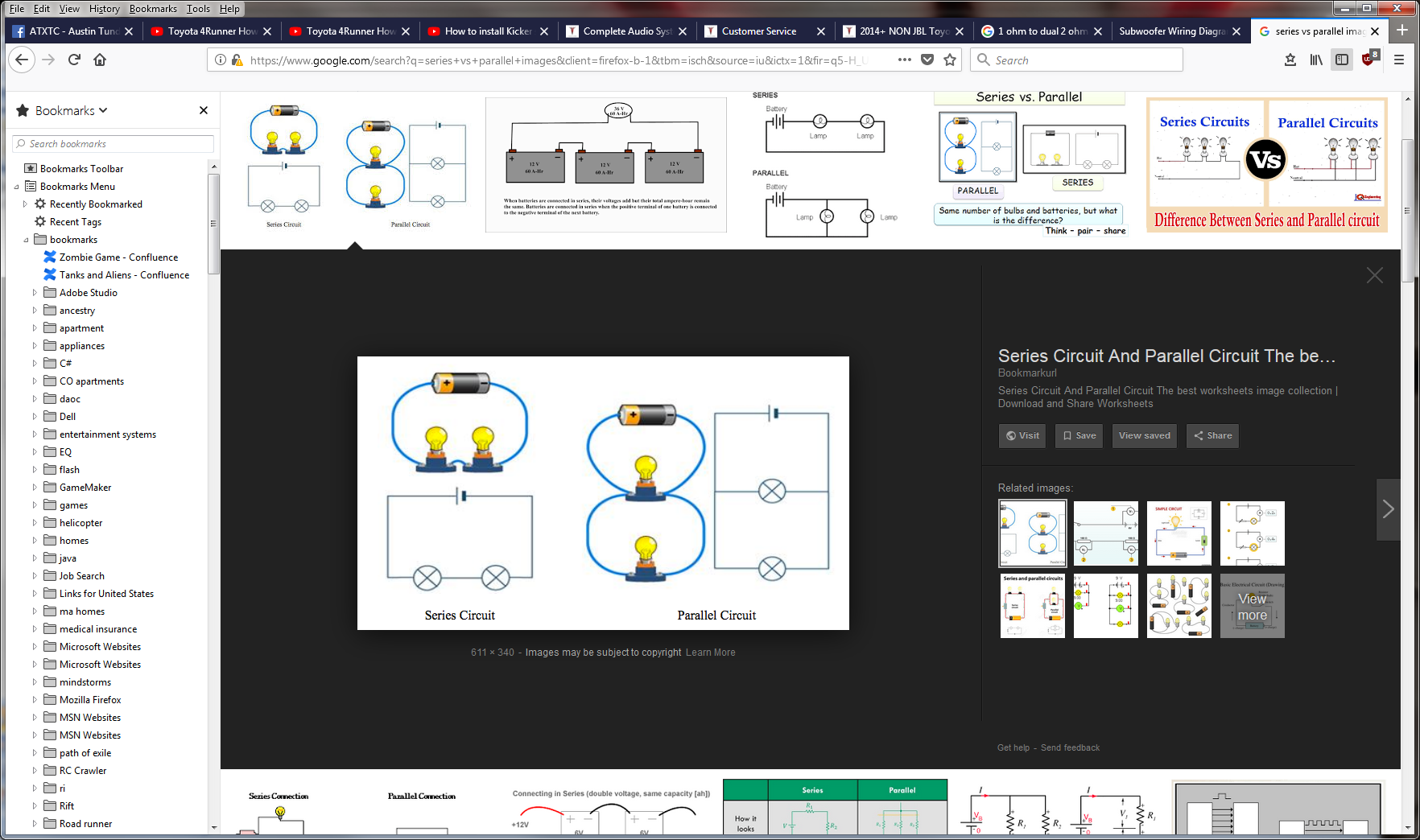 Place speakers into holesScrew in each speaker being careful not to damage the speakers11.  Install the subwoofer boxRemove rubber strap that holds jack toolsHammer down tool strap bracketPlace the box into the rear of the truckRun the speaker wire along the door sill and plug into sub boxAdjust the position of the boxcutout in the front of the box aligns with the bracket on the large seatcutout in rear of box aligns with bracketTrim plastic on both rear seatsMove the large rear seat into its correct position and screw in bolts finger tightEnsure that nothing is touching the speakersPlace small rear seat into position.12. Install component speakersAssemble the crossover Attach to mount with 2 screwsAttach coverInstall crossover on truckRemove the door pull (2 screws)Install the crossover with the door pull (2 screws)Attach the new wire harness to the stock wire harnessConnect the new wire harness to the input (IN) of the crossoverConnect the 16 gauge wire to the mid (W) of the crossoverConnect the 18 gauge wire to the tweeter (T) of the crossoverFeed the 16 gauge wire to the mid speaker following the existing wire harnessesFeed the wire through the grommet into the doorFeed the 18 gauge wire up to the tweeter location following the existing wire harnessZip tie the wires to the existing harnessesZip tie wire in door out of the way of the windowCrimp on speaker terminals to mid wireAttach tweeter wire to tweeterGold is positiveSilver is negativeAttach mid to speaker adapterPredrill holes on the adapter about ½”Screw speaker to adapterAttach 16 gauge wire to speakerAttach speaker to door with bolts from kitTweeter installationFrontPress into drilled sail panelsRearRemove stock tweeterZip tie new tweeter into door panel using the stock clip holes.13. Install bass control knobTurn over center console.From the back of the console, mark where the knob will go throughUsing a 5/16” drill bit, drill a holePull knob off and test fit in holeDrill holes in the plastic tabs/bracing around the cup holdersFeed zip ties through the holes and around the cup holders to make a zip tie loop.  Pull tight and trim endsPush knob back on control box and push through back sideZip tie the lower part of the screw mount to the zip tie loop (for both screw mounts).  Do not tighten yetZip tie the upper part of the screw mount over the cup colder to the back side of the zip tie loop (for both screw mounts).  Do not tighten yetSlowly tighten each of the 4 zip ties connecting the control to the zip tie loopBe sure to keep the control flat against the plastic so that the knob stays perpendicularTighten each connection all the way down to ensure that the control is tightTrim zip tie ends